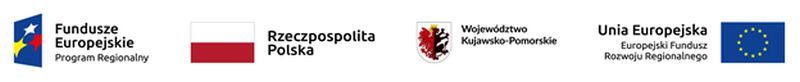 Projekt grantowy pt: ,,Aktywizacja społeczna mieszkańców Kończewic w celu poprawy poziomu bezpieczeństwa i uniezależnienia mieszkańców od korzystania ze świadczeń pomocy społecznej –
 I edycja”.Od 1 maja 2019 r.  Gminny Ośrodek Pomocy Społecznej w Chełmży  realizacuje projekt grantowyt 
pt. ,,Aktywizacja społeczna mieszkańców Kończewic w celu poprawy bezpieczeństwa i uniezależnienia mieszkańców od korzystania ze świadczeń pomocy społecznej – edycja I” realizowany w ramach projektu grantowego „Lokalne Ośrodki Włączenia Społecznego Ziemi Gotyku”, który wybrany został do dofinansowania w ramach Projektu Grantowego „Lokalne Ośrodki Włączenia Społecznego Ziemi Gotyku” realizowanego przez Lokalną Grupę Działania Ziemia Gotyku ze środków Regionalnego Programu Operacyjnego Województwa Kujawsko-Pomorskiego na lata 2014-2020, Oś Priorytetowa 11. Rozwój lokalny kierowany przez społeczność, Działanie 11.1 „Włączenie społeczne na obszarach objętych LSR. Cel projektu: Projekt przede wszystkim ma na celu zorganizowanie w sposób konstruktywny czasu wolnego mieszkańców, tak aby przeciwdziałać przestępczości, ukazać pozytywne wzorce 
i kształtować odpowiednie postawy, tak by korzystanie ze świadczeń pomocy społecznej nie było dla mieszkańców pożądanym sposobem na życie.Projekt realizowany będzie od maja 2019 r. do września 2019 r. Grupę docelowa stanowić będą osoby zamieszkujące miejscowość Kończewice zagrożone ubóstwem lub wykluczeniem społecznym. Liczba uczestników projektu to 20 osób, w tym 13 kobiet i 7 mężczyzn.W ramach projektu planuje się realizację następujących działań: Poradnictwo psychologiczne, w tym: poradnictwo indywidualnego oraz grupowe;Organizacja zajęć z zakresu bezpieczeństwa obejmujące bloki tematyczne:        -  nauka zasad  poruszania się po drodze rowerem, w tym zajęcia nauki jazdy na rowerze dla dzieci;     -  zajęć pod kątem poprawy bezpieczeństwa w ruchu drogowym i pod hasłem ,,Bądź widoczny na drodze”,     -  przeprowadzenie zajęć z samoobrony.Działania animacyjne i aktywizacyjne obejmujące:- animacja społeczna poprzez zatrudnienie animatora społecznego, który będzie nadzorował realizację wszystkich działań społecznych, a także prowadzenie zajęć edukacyjnych takich jak: warsztatów fotograficznych, zajęć plastycznych, zajęć rekreacyjnych oraz gier i zabaw na świeżym powietrzu,   - organizacja pozostałych zajęć edukacyjnyno- rekreacyjnych, w ramach których realizowane będą zajęcia sportowe, taneczne, cyrkowe i teatralne.Planowane  efekty:Do planowanych rezultatów projektu należy m.in. wzrost aktywności i efektywności społecznej uczestników.Wartość  projektu:52.631,58 zł,  w tym wkład Funduszy Europejskich 50.000,00 zł.Dofinansowanie projektu pt: ,,Aktywizacja społeczna mieszkańców Kończewic w celu poprawy poziomu bezpieczeństwa i uniezależnienia mieszkańców od korzystania ze świadczeń pomocy społecznej – I edycja” zostało udzielone przez  Stowarzyszenie ,,Lokalna Grupa Działania Ziemia Gotyku”. 									Anna  Bykowska									   (Koordynator)